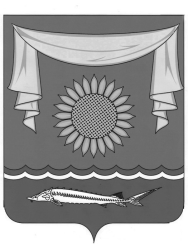 Местное самоуправлениеАдминистрация Новобессергеневского сельского поселенияРостовской областиПОСТАНОВЛЕНИЕот 18.08.2015 г. № 52В соответствии со ст. ст. 39.11, 39.12  Земельного кодекса РФ № 137-ФЗ,  Решением Собрания депутатов Новобессергеневского сельского поселения № 82 от 15.04.2015 г. «О предоставлении полномочий Главе Новобессергеневского сельского поселения на управление и распоряжение земельными участками  и иной недвижимостью»,  Администрация   Новобессергеневского сельского  поселения    постановляет: 		1.	Специалисту  Администрации Новобессергеневского сельского поселения обеспечить:1.1.    Проведение торгов в форме открытого аукциона по продаже земельного участка (земли населенных пунктов)  площадью 3023 кв.м., кадастровый номер 61:26:0000000:5813 расположенного по адресу: Ростовская область, Неклиновский район, х. Дарагановка, ул. Лиманная, 36-а. Разрешенное использование: для ведения гражданами садоводства и огородничества.  Начальная цена земельного участка определена отчетом независимого оценщика составляет 318 000,00 рублей, задаток – 100 % - 318 000,00 рублей, шаг аукциона – 3%  - 9 540,00 рублей.1.2.   Извещение о проведении аукциона разместить  на официальном сайте Российской Федерации в информационно-телекоммуникационной сети «Интернет» для размещения информации о проведении торгов, определенном Правительством Российской Федерации  www. //torgi. gov. ru/  согласно п. 1.1. данного постановления.	2.	Контроль  за  выполнением данного постановления оставляю за собой.Глава Новобессергеневского сельского поселения                                                                         В. В. СердюченкоРассылка:	 ОМИ и ЗО –  3 экз.                     Новобессергеневскому  с/п – 3 экз.                     В дело – 1 экз.	О проведении торгов в форме открытого аукциона по продаже земельного участка по адресу:Ростовская область, Неклиновский район, х. Дарагановка, ул. Лиманная, 36-а